Рисунок 1Первый год обучения – плетение на проволокеИзготовление декоративной бабочки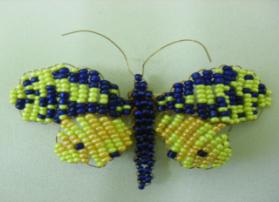 Второй год обучения – плетение двумя игламиИзготовление объёмного креста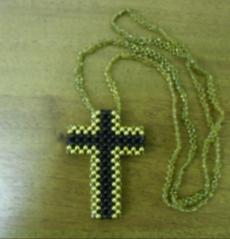 Третий год обучения – сетчатое плетениеИзготовление «Пасхального яйца»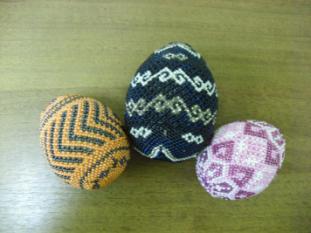 Четвёртый год обучения -  мозаичное плетениеИзготовление декоративного панно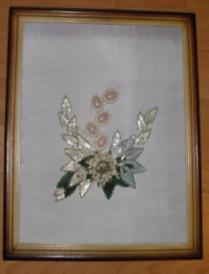 